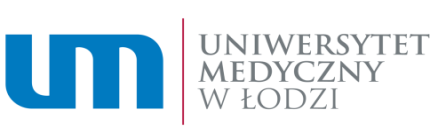 Ordinance No. 14/2024of  February 13, 2024of the Rector of the Medical University of Lodzregarding the schedule of recruitment to the International Doctoral Schoolin the academic year 2024/2025Under Article 23 (1) of the Act of July 20, 2018 - Law on Higher Education and Science (Journal of Laws of 2023, Item 742, as amended) and § 12(3) and § 13(2) of the Statutes of the Medical University of Lodz of June 27, 2019, as amended, in conjunction with § 6(5) of Resolution No. 3/2024 of February 1, 2024 of the Senate of the Medical University of Lodz on the rules of recruitment to the International Doctoral School in the academic year 2024/2025, the following Ordinance is issued:§ 1A schedule of recruitment to the International Doctoral School run by the Medical University of Lodz, constituting an annex to this Ordinance, is arranged for the academic year 2024/2025 in the disciplines of pharmacology and pharmacy, medical sciences and health sciences.2. The schedule referred to in Section 1, also applies to the recruitment under:1) the "Implementation Doctorate" program;2) competitions of the National Science Center:a) 	„Preludium Bis”,b)	„OPUS”.§ 2The Ordinance becomes effective upon being signed.Rector: Prof. Radzisław Kordek, MD, PhDPromulgation of the legal act:- Intranet/ Public Information BulletinAnnex to Directive No. 14/2024of February 13, 2024issued by the Rector of the Medical University of LodzSCHEDULE OF RECRUITMENTTO THE INTERNATIONAL DOCTORAL SCHOOLRUN BY THE MEDICAL UNIVERSITY OF LODZIN THE ACADEMIC YEAR 2024/2025SCHEDULE OF RECRUITMENTTO THE INTERNATIONAL DOCTORAL SCHOOLRUN BY THE MEDICAL UNIVERSITY OF LODZIN THE ACADEMIC YEAR 2024/20251. Start of the recruitment procedure to the International Doctoral School.2. Announcement published on the website of the MedicalUniversity of Lodz about:1) recruitment, limit of admissions and list of places at theInternational Doctoral School awarded to the Universityresearch and teaching units;2) list of topics of research studies proposed by the Universityresearch and teaching units.July 2, 20241.  Registration of candidates in the Internet Candidate Registration (IRK) system.2. Submission of documents required for the recruitmentprocedure by the candidates.July 2 – 19, 2024Meeting of the Recruitment Committee of the International Doctoral School – verification of documents submitted by 
the candidates, admitting the candidates to the qualification procedure.August 5, 2024Qualification examination in English language.September 5,  2024registration: 12.00 − 12.30exam: 12.30 − 14.00Announcement of results of the qualification examination in English language on the website of the Medical University of Lodz.September 9, 2024by 12.00 o’clockQualification examination in the major subject.September 16-17, 20248.30 – 15.00(Pl. Hallera 1B, 2nd floor, room 238)Announcement of results of the qualification procedure on 
the website of the Medical University of Lodz.
September 23, 2024by 12.00 o’clockEntry into the register of doctoral students or issue of 
an administrative decision.by September 30, 2024